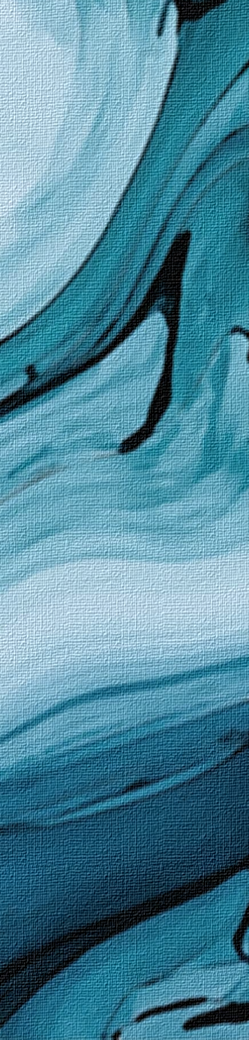 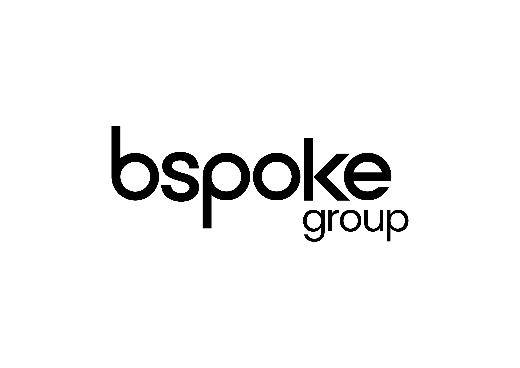 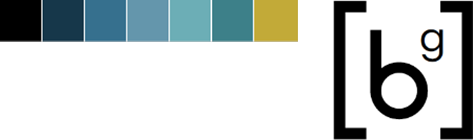 IntroductionYou are receiving or viewing this document because you are involved in the distribution of an insurance product manufactured by a Bspoke Group business. In accordance with PROD 4.2.29 to 4.2.32 this document provides:all appropriate information on the insurance productall appropriate information on the product approval process; andthe identified target market of the insurance product.It includes all appropriate information to enable you to understand the intended value of the insurance product established by us.any effect you may have on the intended value that has not been fully taken into account by us when assessing value, and therefore which you should take into account; andthe intended target market for the product and any type of customer for whom the insurance product is unlikely to provide fair value.Product Oversight and GovernanceThis section contains important information about the manufacturer, product and associated product approval process and fair value assessment.ManufacturerBspoke Insurance Group comprises regulated entities as detailed below who manufacture general insurance products in conjunction with various insurers and insurance undertakings as Co-Manufacturers. Details of each regulated entity and insurance undertaking will be listed in each Fair Value Assessment.1 = Trading name of Bspoke Commercial Limited2 = AR of Bspoke Commercial LimitedProduct Review and Approval ProcessIn line with the FCA regulations outlined in PROD 4 Bspoke Group operates a Product Oversight and Governance (POG) process. In accordance with this process the product detailed in this document has been reviewed and approved by the firm’s Product Forum, and is subject to ongoing monitoring and formal periodic review. Any significant changes or adaptations to the product are subject to review and approval before being distributed to customers.Fair Value AssessmentIn accordance with the requirements in PROD 4.2 we have defined what value means for Bspoke in the context of our business model, and have taken into account a range of factors in our assessment including :Target market characteristics and needsPotential customer vulnerability and any impact or mitigationValue measures and KPIsDistribution methods and remunerationProduct risk ratingsOperational and claims service levels and outcomesThe fair value assessment is conducted as part of the periodic product review with KPIs and metrics monitorred on an ongoing basis.Product Review and Fair Value AssessmentThe following section contains information on the insurance product, details of the review and our assessment of value.Registered Company NameRegistered OfficeCompany No.FRNBspoke Lifestyle Limited7 Pullman Court, Great Western Road, Gloucester, GL1 3ND11429456820727Bspoke Underwriting Limited Brookfield Court, Selby Road, Leeds, West Yorkshire, LS25 1NB04506493310101Bspoke Commercial LimitedBrookfield Court, Selby Road, Leeds, West Yorkshire, LS25 1NB09284678709456Bspoke Private Clients1 Brookfield Court, Selby Road, Leeds, West Yorkshire, LS25 1NBNA709456Bspoke Sports and Leisure1Brookfield Court, Selby Road, Leeds, West Yorkshire, LS25 1NBNA709456Provego Underwriting2Brookfield Court, Selby Road, Leeds, West Yorkshire, LS25 1NB09366935671437Product Manufacturer NameBspoke Underwriting LimitedProduct nameHousehold / HomeProduct typeRetailClass of businessPropertyInsurer / Co-ManufacturerWatford Insurance Company EuropeDate of ReviewSeptember 2023Period of Review October 2022 to September 2023Type of Review PeriodicApproved byBspoke Group Product ManagerDate of next Review August 2024Target marketThe target market for this product are owners of property in the UK that are owner occupiers and use the property for residential purposes. The product is suitable for:Individuals who live in the UK permanentlyOwners of a property in the UKIndividual customers over the age of 16 that require financial protection for catastrophes (such as fire, flooding and subsidence) for their building and/or contents.Any customers who require buildings insurance as part of their mortgage / secured loan used to purchase the property.Types of customer for whom the product would be unsuitableThose not resident in the UKThose looking to insure property outside the UKOwners of properties used for commercial activitiesOwners of Let Property, second homes or holiday homesThose who intend to use their property infrequently and cannot meet the unoccupancy criteria.Owners of properties that are considered mid or high net worth with a rebuild value of more than £2mThose with CCJ’s, adverse credit or criminal convictions.Cover informationHome insurance is a type of property insurance that protects against losses and damages to a property owned by the policy holder and is split in to two distinct parts; buildings insurance which covers the cost of repairing damage to the fabric and structure of the building; and contents insurance which includes furnishings, fixtures and fittings and other belongings located in the property. In addition, this policy also provides cover for liability against third party property damage and bodily injury that may occur within the property owner’s boundaries. Cover includes:Loss of damage to buildings and contentsLoss as a result of a range of perils including fire, flood, storm, subsidence, theftAccidental damage cover extension available.Legal liability to the publicAccidents to domestic staffValuables Theft from garages/outbuildings Outdoor contents itemsMoney Cover Freezer Contents CoverAny notable exclusions or circumstances where the product will not respondInsured must be resident in England, Scotland, Wales, Isle of Man or Northern Ireland.The property must be in the UK.Personal possessions covered in the UK and up to 30 days worldwide in any one period of insuranceInsured must constantly heat their home to a temperature of at least 10 degrees centigrade during the months of October to April, to make a claim for loss of damage caused by freezing of water in any fixed water or heating installation, apparatus and pipes.Insured must notify us immediately if the home is about to be unoccupied for over 30 days in any single periodThe home cannot be used as in connection with any trade, business or professionThere must be evidence of forcible or violent entry or exit for a claim for theftNo cover for loss or damage caused by domestic pets, insects or verminNo cover for loss or damage caused to any motor vehicles (other than a private garden vehicle), caravans, trailers or watercraft and/or their accessoriesFeatures you should be aware of when considering this productYour sales journey should identify the eligibility of customers and ensure that information is presented to them in a way that supports them through the process and enables them to make an informed decision whether the product meets their needs.Where there are different underwriting and cover options available for this product customers should consider which option best suits their needs and circumstances.Your customer journey and interactions should highlight and identify any customers with potential areas of vulnerability and address them accordingly.Intended method of DistributionThe product should be sold by an authorised insurance intermediary, in line with FCA regulation and has been approved for retail distribution whether advised or non-advised. The sale of the product can be via online, telephone or face-to-face channels.If the product is distributed to the customer via more than one broker (including ARs) then the second tier broker:should not have their own agency with any Bspoke entity.must deal directly with the end customer rather than through a third-tier broker.Distribution costs, fees, and remunerationThe product supports the payment of commission to distributors within the ranges detailed in your Agreement with Bspoke (or our approved representative). If fees are charged to the customer for new business or renewal they should be at a level that ensures the total remuneration is less than 50% of the overall price the customer pays. Where fees are charged that take the overall % above this level you should ensure this does not erode the value of the product and is commensurate with the work done in the Distribution chain.Where a policy is cancelled mid term and outside the cooling off period the return premium to the customer must be at a gross level and include the proportion of commission paid.Other information which may be relevant to distributorsWe are satisfied that the pricing, the cover, the design of the product, the claims settlement process, and the distribution methods we have chosen result in a product that represents fair value to our end customers.We have noted the impact of weather events in the last 12 months and the challenges this has created in the claims management and supply chain, in particular relating to UK property. We have action plans in place with our claims service providers to ensure that customer outcomes and value are being protected and the impact of delays are being minimised.This product does not adversely impact vulnerable customers and delivers outcomes that are the same as those for customers with no characteristics of vulnerability.As part of the process of assessment, we have reviewed, amongst other things:General market pricingOur pricing in relation to the product loss ratioProduct value over a reasonably foreseeable future periodRenewal retentionMid-term cancellations ratesCustomer complaintsDistributor feedbackThe commission we pay to distributors and the general distribution costs of our broker panel as disclosed to us. Customer needs and any changes in the last 12 monthsWe have also considered the pricing and premiums in relation to FCA regulations in PS21/5, ICOBS 6B and Consumer Duty and are satisfied we comply with the necessary requirements.As part of our assessment, we concluded that time will not diminish the value of the product to the end customer. The customer may report a claim on the last day of the policy period and receive a settlement that would not be distinctly different to the settlement he would have received had he reported the claim on the first day of the period of insurance. The product also contains provisions to protect against the erosion of value over subsequent renewals and policy periods.Where this product is sold alongside another insurance product that we do not manufacture (for example Legal Expenses or Home Emergency) you should consider the overall value of the package to the customer as well as the individual component parts as per PROD 4.3.6 A, B and E.Where this product is provided with the option to pay the premium using Premium Finance arrangements you should ensure that this is taken into account in your own assessment of value as per PROD 4.3.6 A and C.As part of our assessment, we have not considered the specific distribution costs of any one firm. You should therefore assure yourself that your own fee structure is compliant with your regulatory obligations. If you have any concerns over the impact that your fee structure, Premium Finance arrangements or other products sold as a package may have on our products, then please contact us.This document should be read in conjunction with the Policy Wording and Insurance Product Information Document (IPID) for the product.Statement of Demands and NeedsThis product meets the needs of owners of domestic property in the UK that is used as a main residence, who wish to protect against financial loss or damage to that property from a range of incidents and perils, and their legal liability as the owner of the property.